ASSIGN, POP THEN WAIVE Process for V1This process is designed to find the V1 checklists assigned by the ISIR that are still in Initiated status so that their Packaging Status Summary can be updated and V1 checklist can be waived with a standard comment. Outline of steps in this guideData Cleanup of Institutionally Selected V1 Students (One Time Only)Set Up the Run Control IDs for the Assign V1 Checklist ProcessSet Up the Run Control ID for the Pop-Update ProcessSet Up the Components for the Waive ProcessRun the ASSIGN, POP THEN WAIVE ProcessAssign V1 ChecklistsPop-Update Packaging Status Summary PagesWaive ChecklistsRemove the Run Control IDs that assigns V1 checklists in Initiated status from the ISIR Jobset so that you can run it ad-hoc every morning before running the pop-update and waive process. If you leave it on your ISIR Jobset, students will get the To-Do communications at night only for you to pop-update and waive in the morning.Timing of when to run the ASSIGN, POP THEN WAIVE ProcessColleges should run this 3-step process any morning your staff will be reviewing files. Make sure to run the pop-update before the waive. If you run the waive first, then the students will not show up to pop-update.  ***This process is not needed for every aid year moving forward so it will not be added to the ISIR Jobset for colleges, however, the last thing in the guide are steps to creating a mini job dedicated to this process***Data Cleanup of Institutionally Selected V1 students (ONE TIME ONLY)For this to be a one-time clean up, moving forward, when you institutionally select a student for verification, make sure to code the Packaging Status Summary page to INST Verification Status = Selected for Verification. Find and clean up students who you’ve selected for verification and added the V1 checklist to but did not set the Packaging Status Summary page to INST Verification Status to Selected for VerificationGo to Query Viewer and search for QCS_FA_WAIVE_V1_VERIF_NO_INSTNavigation: Reporting Tools > Query > Query Viewer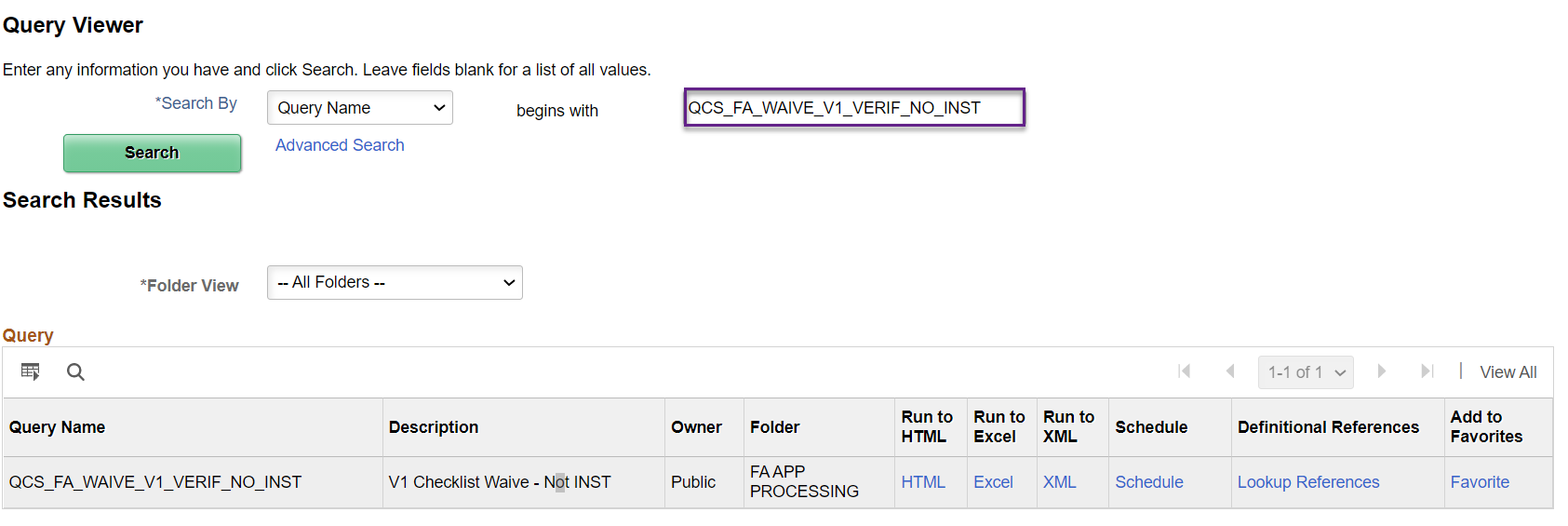 Download a spreadsheet of the population that will be updated with this new processClick on HTML, EXCEL or Schedule (if your college is a big school) and save the results 	Query prompts	Aid Yr: 2023	Institution: WAxxx (i.e. WA130)	V1 Checklist 1: Fxx029 (i.e. FLC029)V1 Checklist 2: Colleges that have separated their V1 population into dependent versus independent will put their Fxx185 here. Everyone else will put Fxx029 again.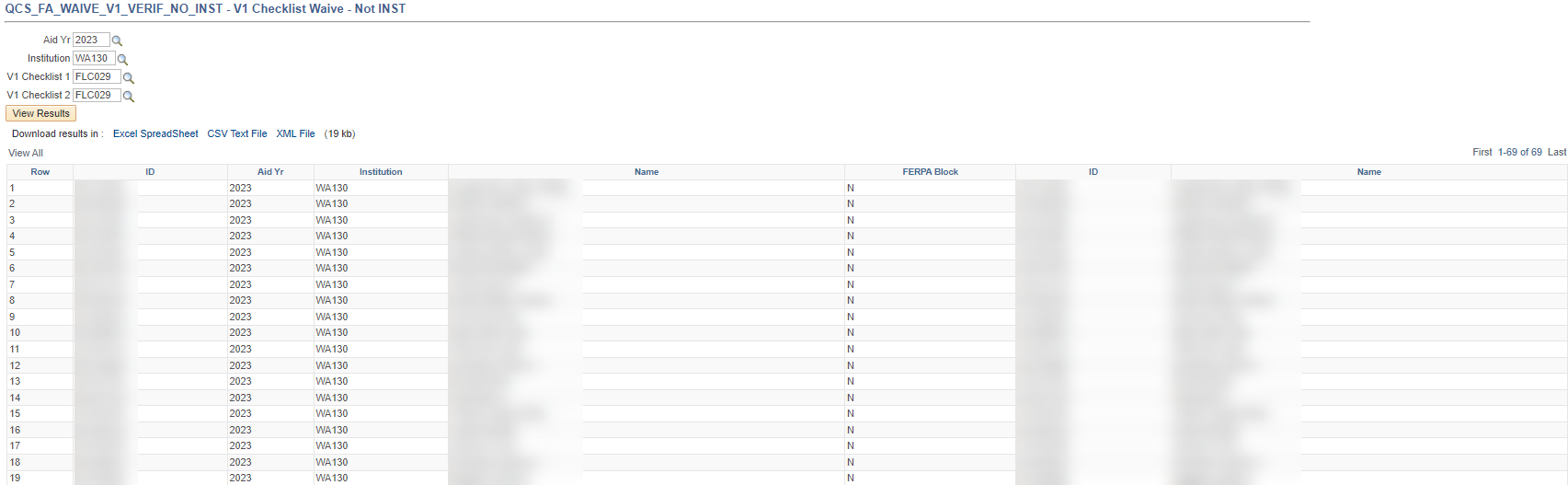 Run the V1 queries (CTC_FA_SB_AD_V1_D and CTC_FA_SB_AD_V1_I) and download the results Click on HTML, EXCEL or Schedule (if your college is a big school) and save the results 	Query prompts	Aid Yr: 2023	Institution: WAxxx (i.e. WA130)	Checklist: Leave blank or enter 000000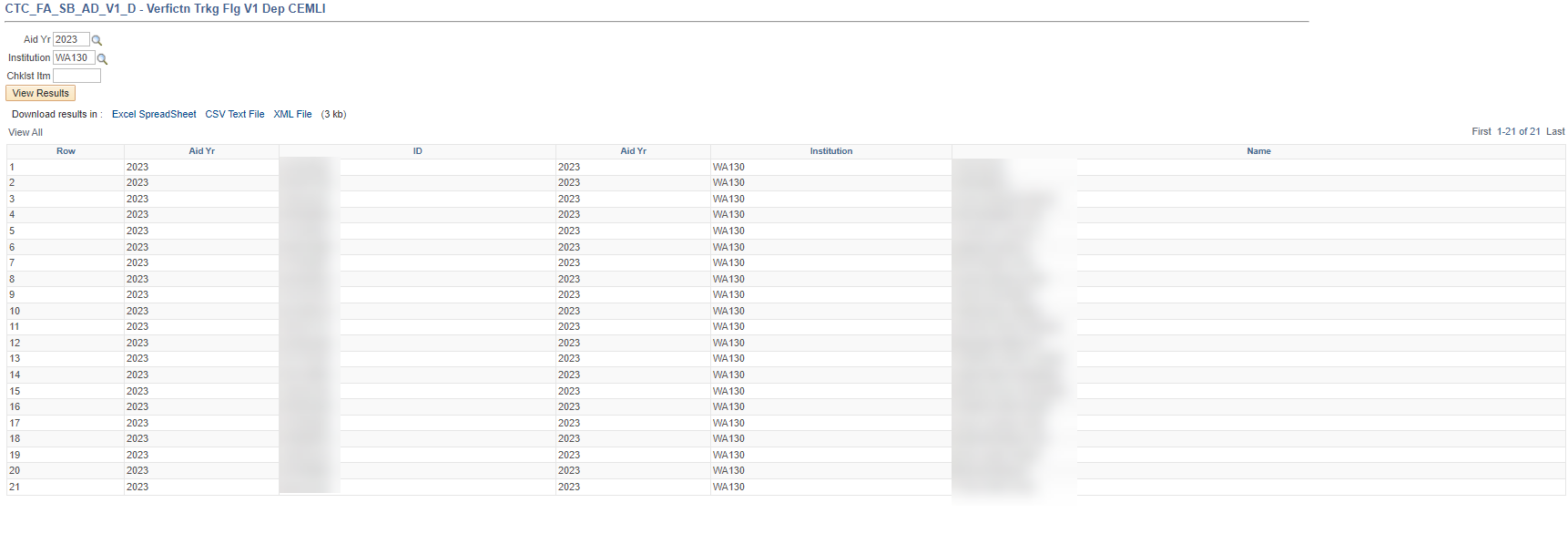 If you combine the results from both V1 queries, you will get the students who have V1 flag on their ISIRCompare the results from QCS_FA_WAIVE_V1_VERIF_NO_INST with the V1 list you created in the previous stepAnyone that you see is on the QCS_FA_WAIVE_V1_VERIF_NO_INST results but not on the V1 list is a student who was selected for V1 by your college and the Packaging Status Summary page needs to be updated so their V1 checklist does not get waived.Below is an example of what the student’s Financial Aid Status screen may look like.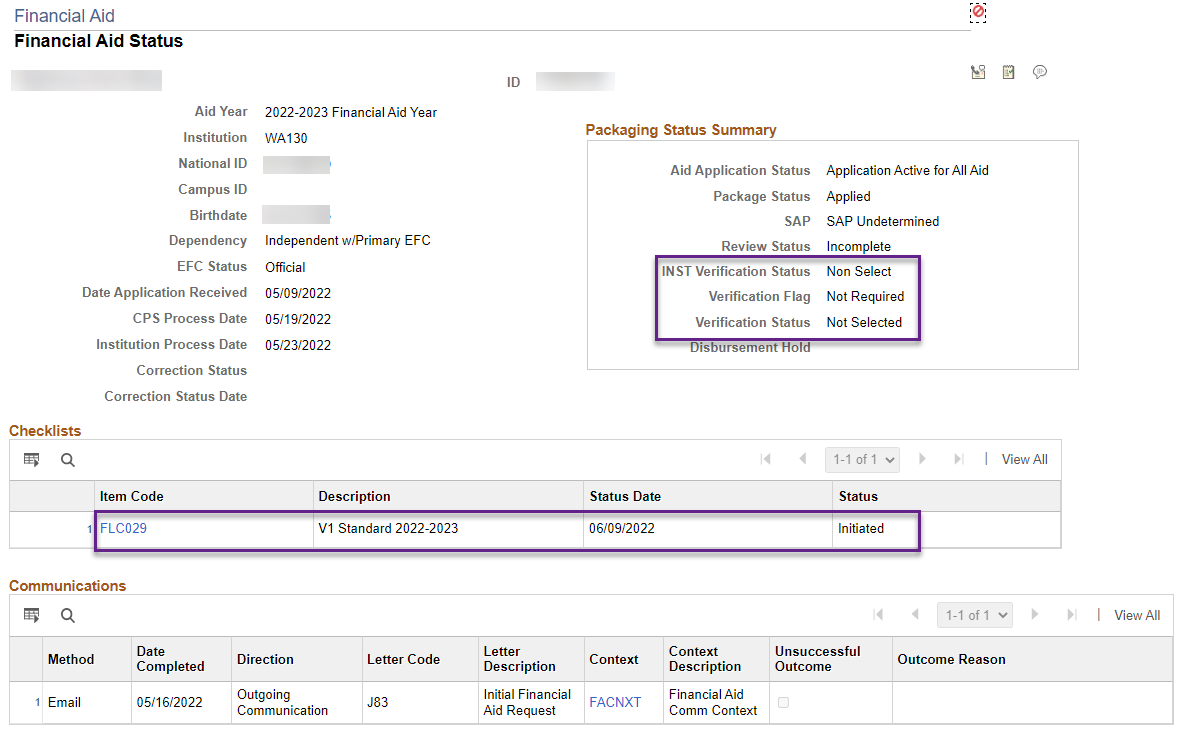 On the Packaging Status Summary page, flip the INST Verification Status to Selected for Verification then the student’s V1 checklist will not be waived when you run the waive process.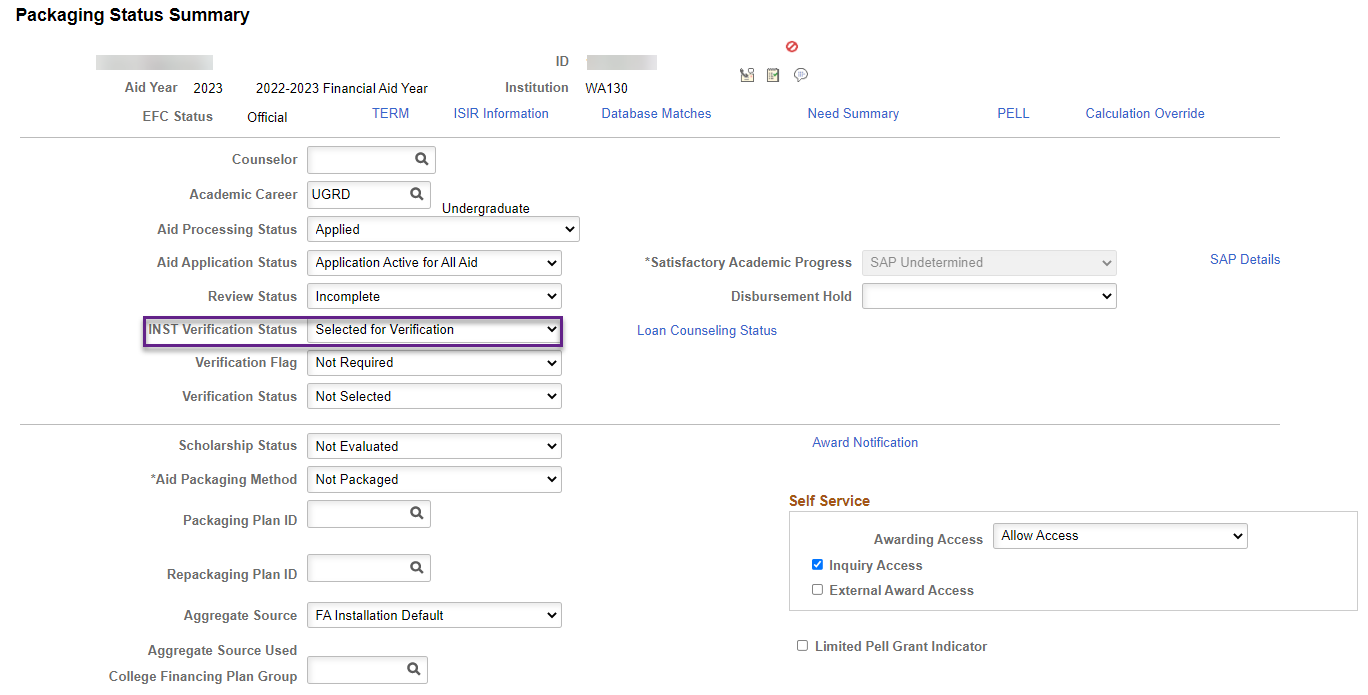 Set Up Run Control IDs for the Assign V1 Checklist Process (if you don’t have them already)Navigation: Campus Community > 3C Engine > Run 3C EnginePer usual, make sure to put your college and initials in the Run Control ID name so that your Run Control ID is unique in the system. You will need two V1 assignment Run Control IDs: One for V1 dependents and one for V1 independents. This example is for the V1 dependent Run Control ID as indicated by the word “DEP” in the Run Control ID name.Select Population Selection and enter the following prompts in the Event Selection section then click tab on your keyboard. The checklist and comment should populate.Academic Institution: WAxxxAdministrative Function: FINAEvent ID: FISFxx029I (i.e. FISFLC029I)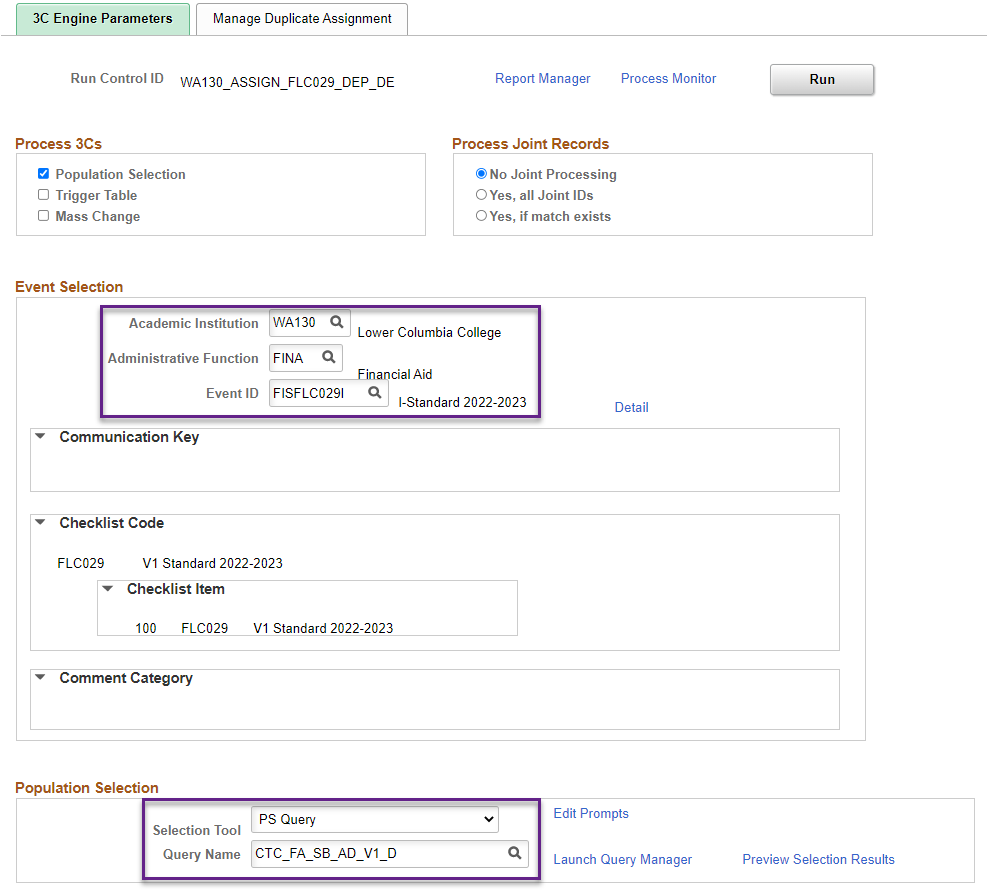 For Populations Selection, choose PS Query and CTC_FA_SB_AD_V1_DQuery promptsAid Yr: 2023	Institution: WAxxx (i.e. WA130)	Chklst Itm: Fxx029 (i.e. FLC029) **Some colleges have two V1 checklists so they may enter Fx185 depending on which checklist they use for V1 dependents**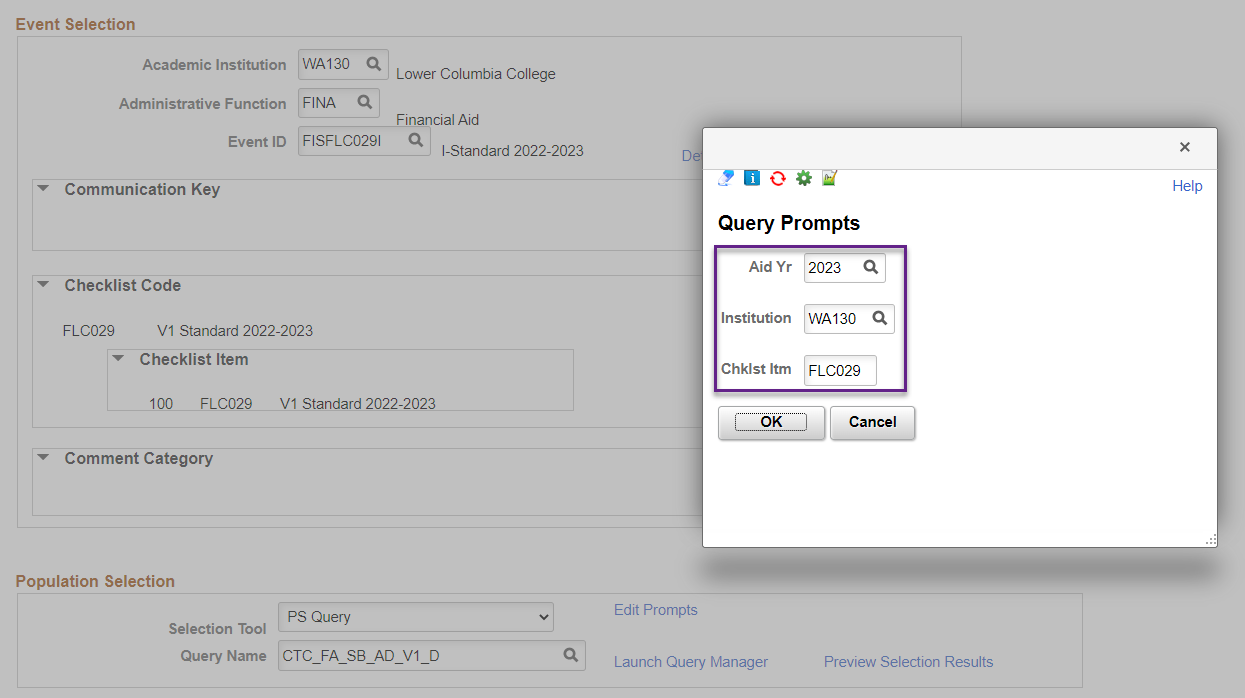 Click on Preview Selection Results to confirm the parameters you entered picked up the right students then click Return. 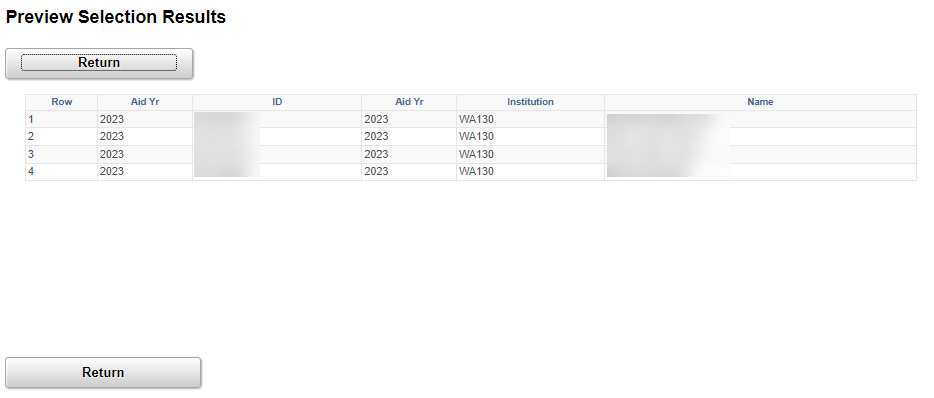 Go to Manage Duplicate Assignment tab, keep Check Duplicate Checklist checkbox checked and select ‘Match’ for Variable Data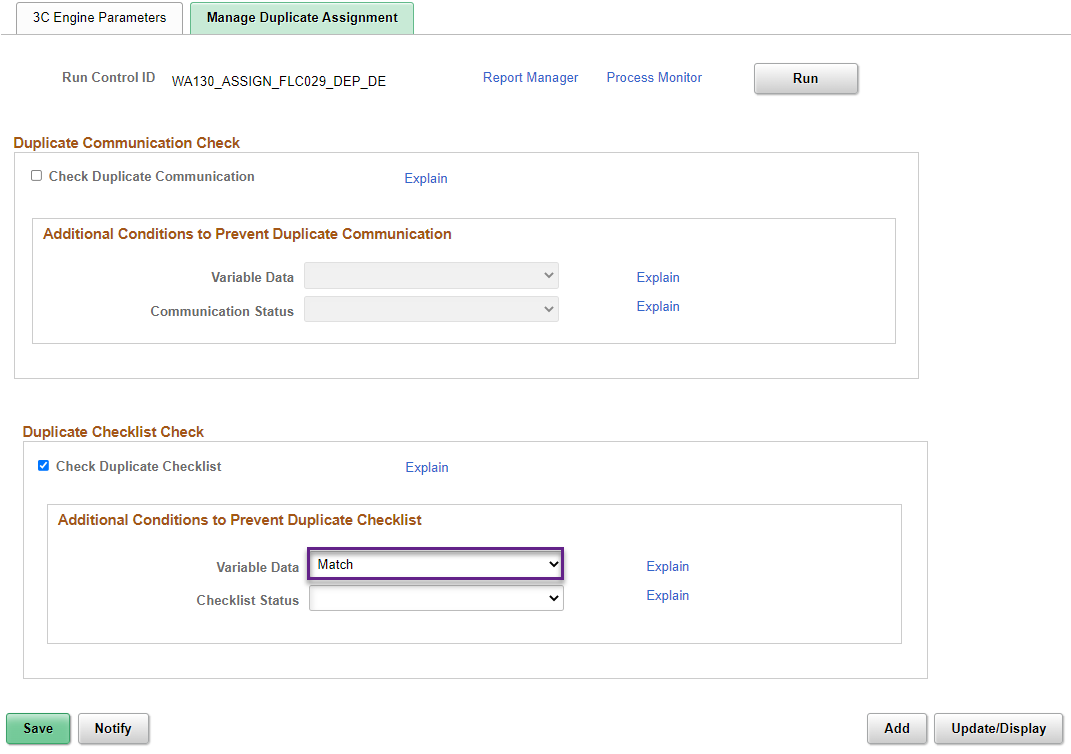 Click Save then exit. **Repeat the same steps to create the V1 checklist assignment Run Control ID for V1 independent students. The query is CTC_FA_SB_AD_V1_I**Set Up Run Control ID for the Pop-Update ProcessNavigation: Set Up SACR > System Administration > Utilities > Population Update > Population Update ProcessPer usual, make sure to put your college and initials in the Run Control ID name so that your Run Control ID is unique in the system. Select the following parametersRecord (Table) Name: STDNT_AID_ATRBT – Packaging Status Summary Institution: WAxxx (i.e. WA130)Aid Year: 2023 Selection Tool: PS QueryQuery Name: QCS_FA_WAIVE_V1_VERIF_NO_INST	Query prompts	Aid Yr: 2023	Institution: WAxxx (i.e. WA130)	V1 Checklist 1: Fxx029 (i.e. FLC029)V1 Checklist 2: Colleges that have separated their V1 population into dependent versus independent will put their Fxx185 here. Everyone else will put Fxx029 again.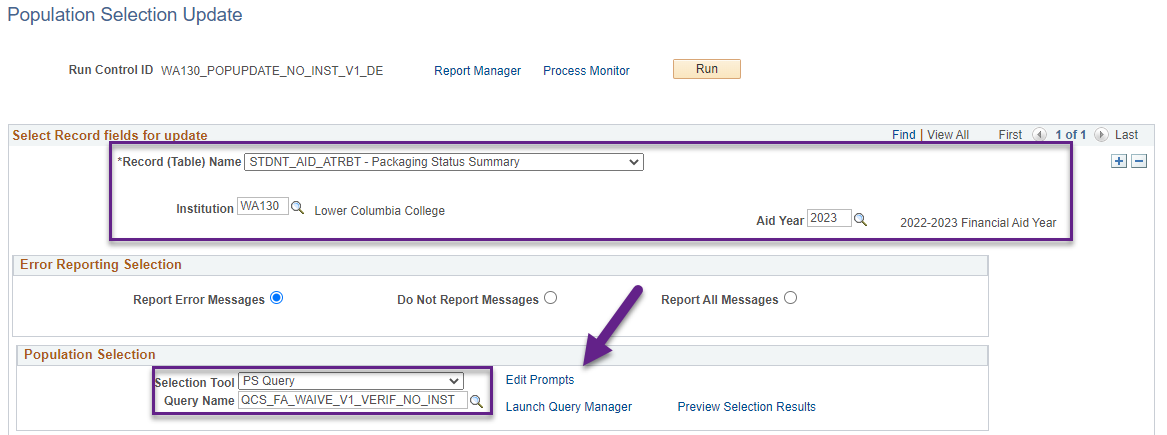 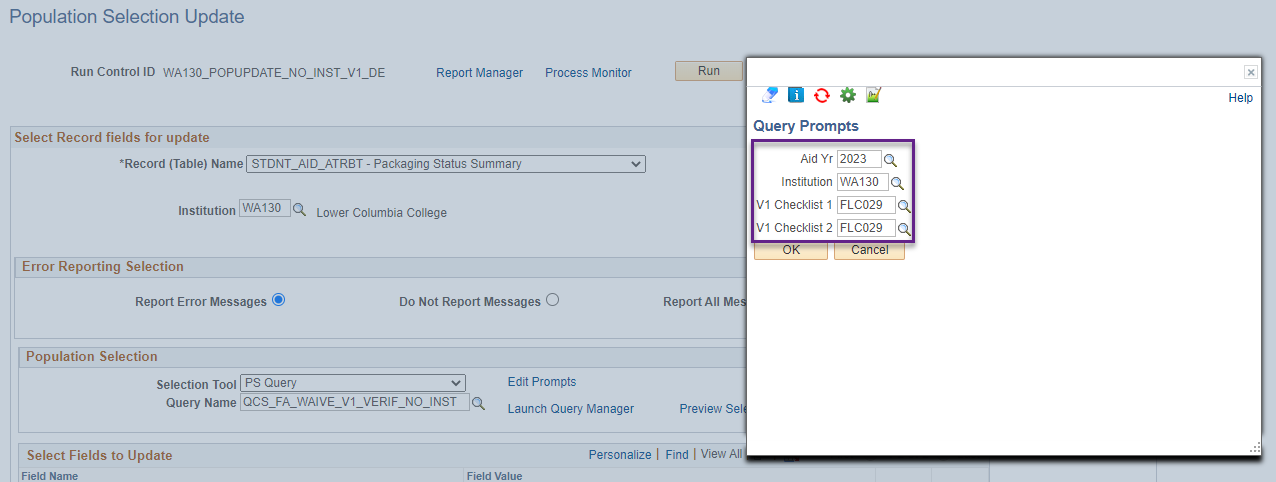 For the Select Fields to Update, you will need two rows so add a second row by clicking the plus button and carefully select the following.Field Name: ED Verification Status		Field Value: Not RequiredField Name: ED Verification Status Cd	Field Value: Selected, Not Verified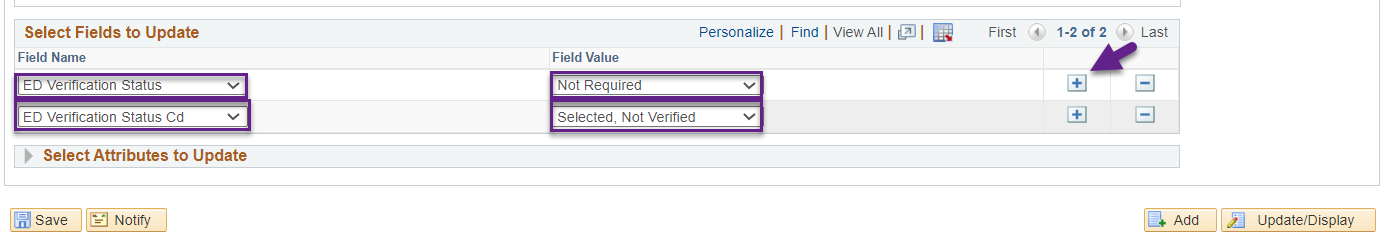 Click Save then exit. Create a 3C Engine Run Control ID tied to FISFxxV1FW Event IDNavigation: Campus Community > 3C Engine > Run 3C EnginePer usual, make sure to put your college and initials in the Run Control ID name so that your Run Control ID is unique in the system. Select Population Selection and enter the following prompts in the Event Selection section then click tab on your keyboard. The checklist and comment should populate.Academic Institution: WAxxxAdministrative Function: FINAEvent ID: FISFxxV1FW (i.e. FISFLCV1FW)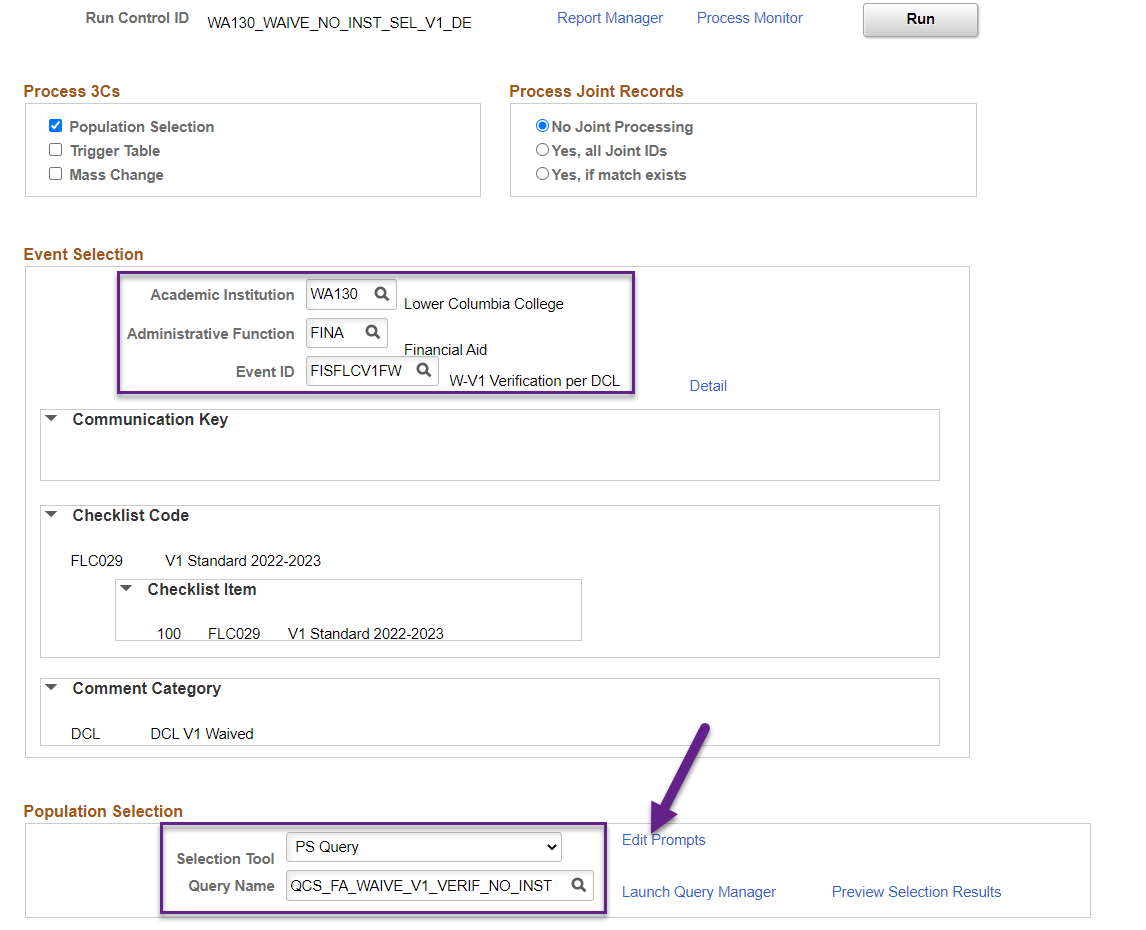 For Populations Selection, choose PS Query and QCS_FA_WAIVE_V1_VERIF_NO_INST	Query prompts	Aid Yr: 2023	Institution: WAxxx (i.e. WA130)	V1 Checklist 1: Fxx029 (i.e. FLC029)V1 Checklist 2: Colleges that have separated their V1 population into dependent versus independent will put their Fxx185 here. Everyone else will put Fxx029 again.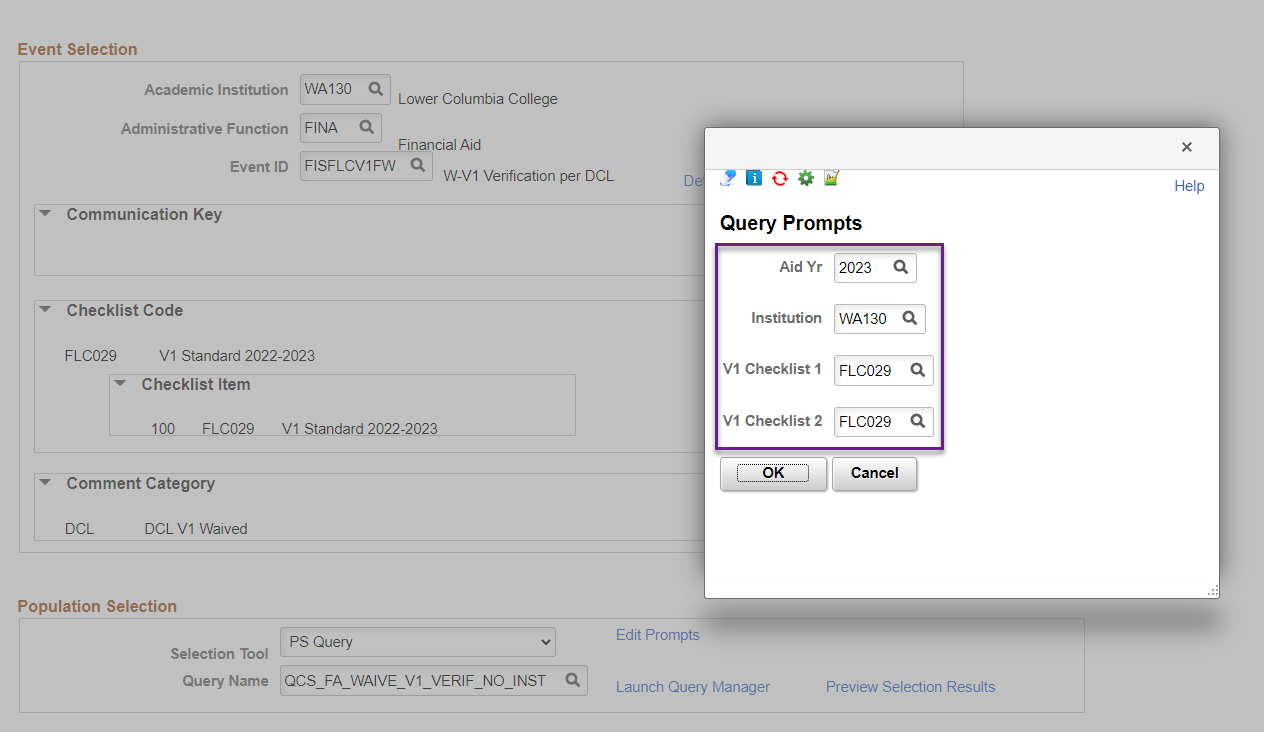 Click on Preview Selection Results to confirm the parameters you entered picked up the right students then click Return. 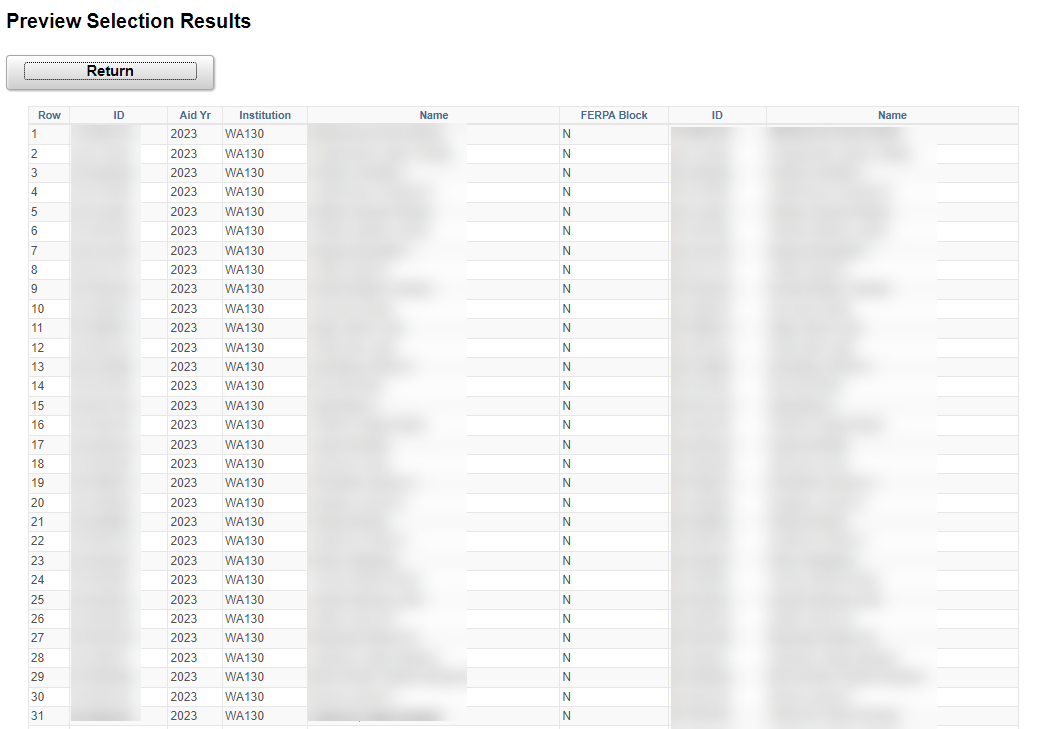 Note: This Event ID updates an existing checklist and does not assign a checklist, therefore, Manage Duplicate Assignment tab does not need to be configured. Click Save then exit.Running the Assign, Pop then WaiveGo to Run 3C Engine and run the two Run Control IDs you created to assign the V1 checklists to students that have the V1 flag on their ISIRExample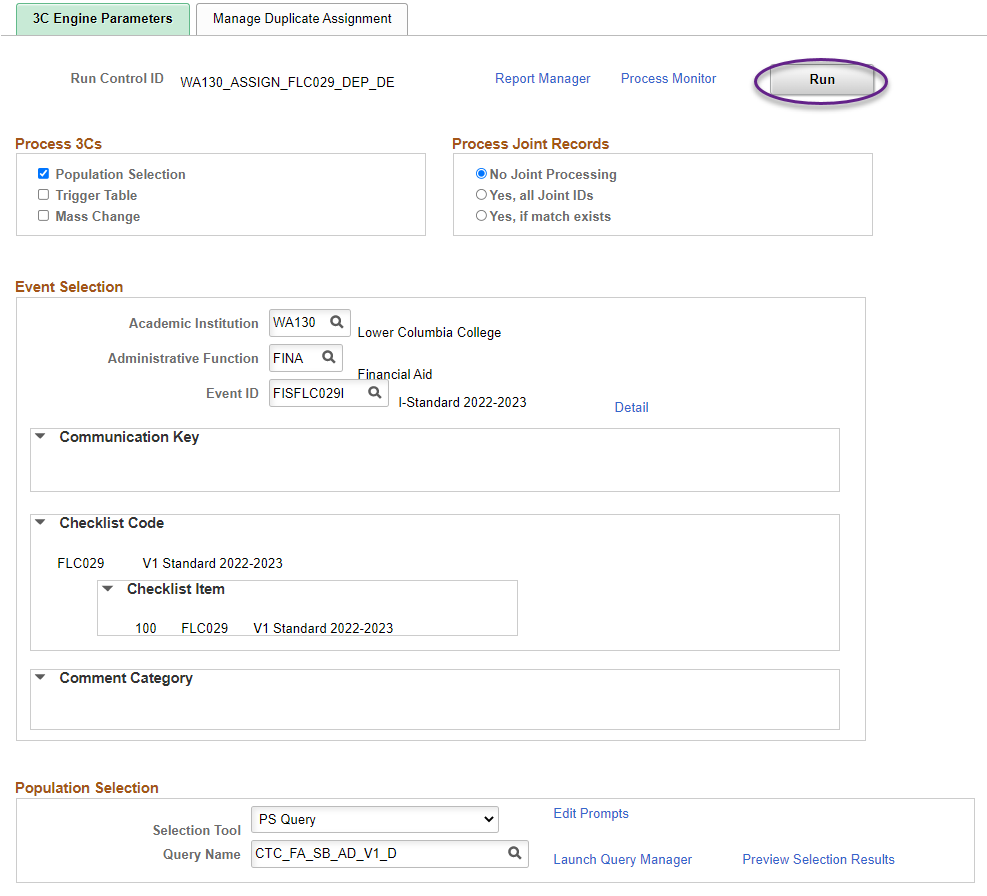 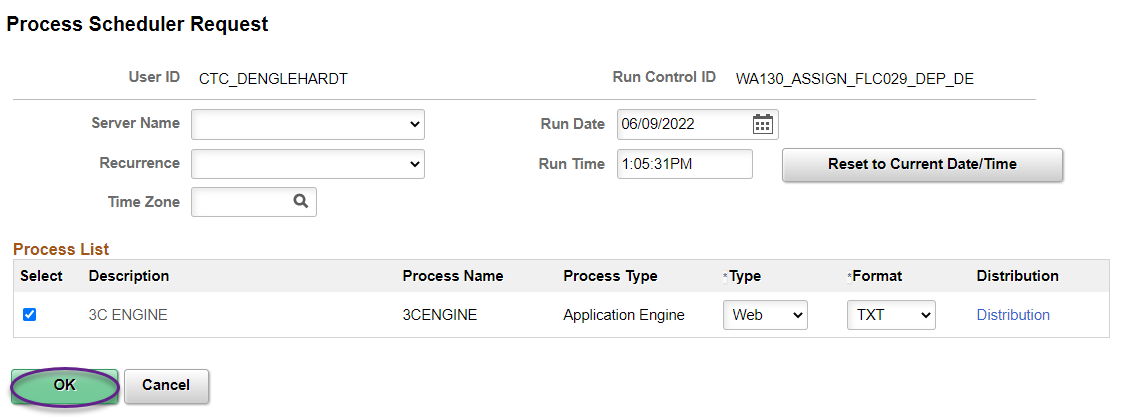 Go to Population Update Process and run the Run Control ID you created to pop-update the Packaging Status Summary pagesExample 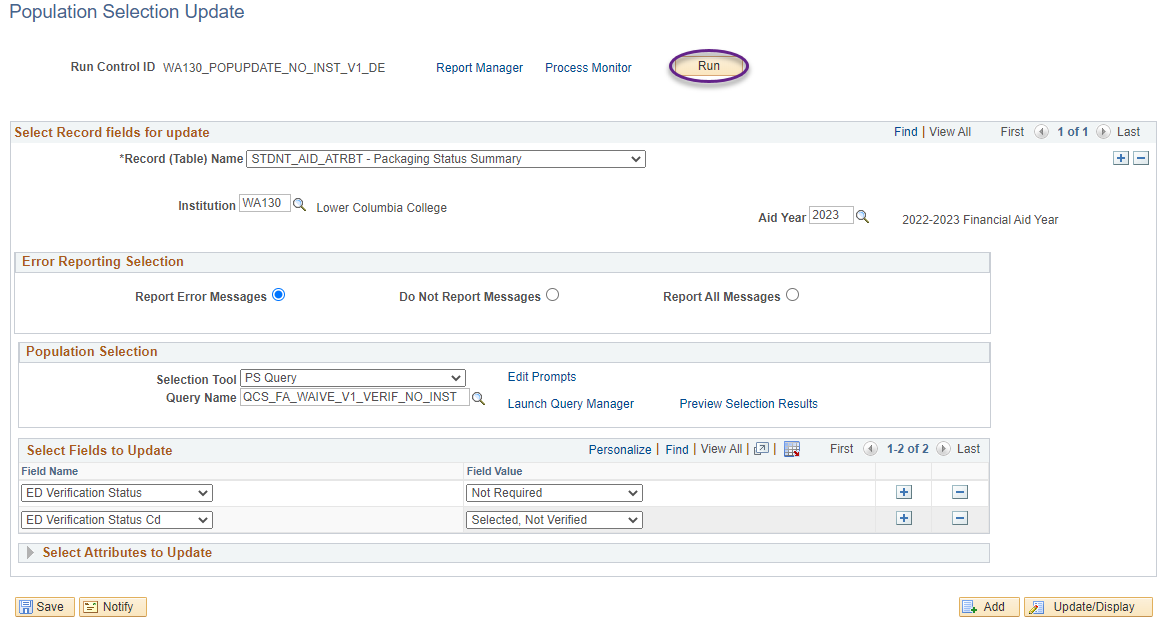 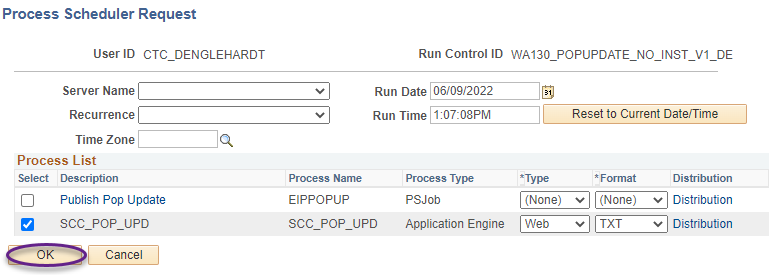 Go to Run 3C Engine and run the Run Control ID you created to waive checklists and add the DCL commentExample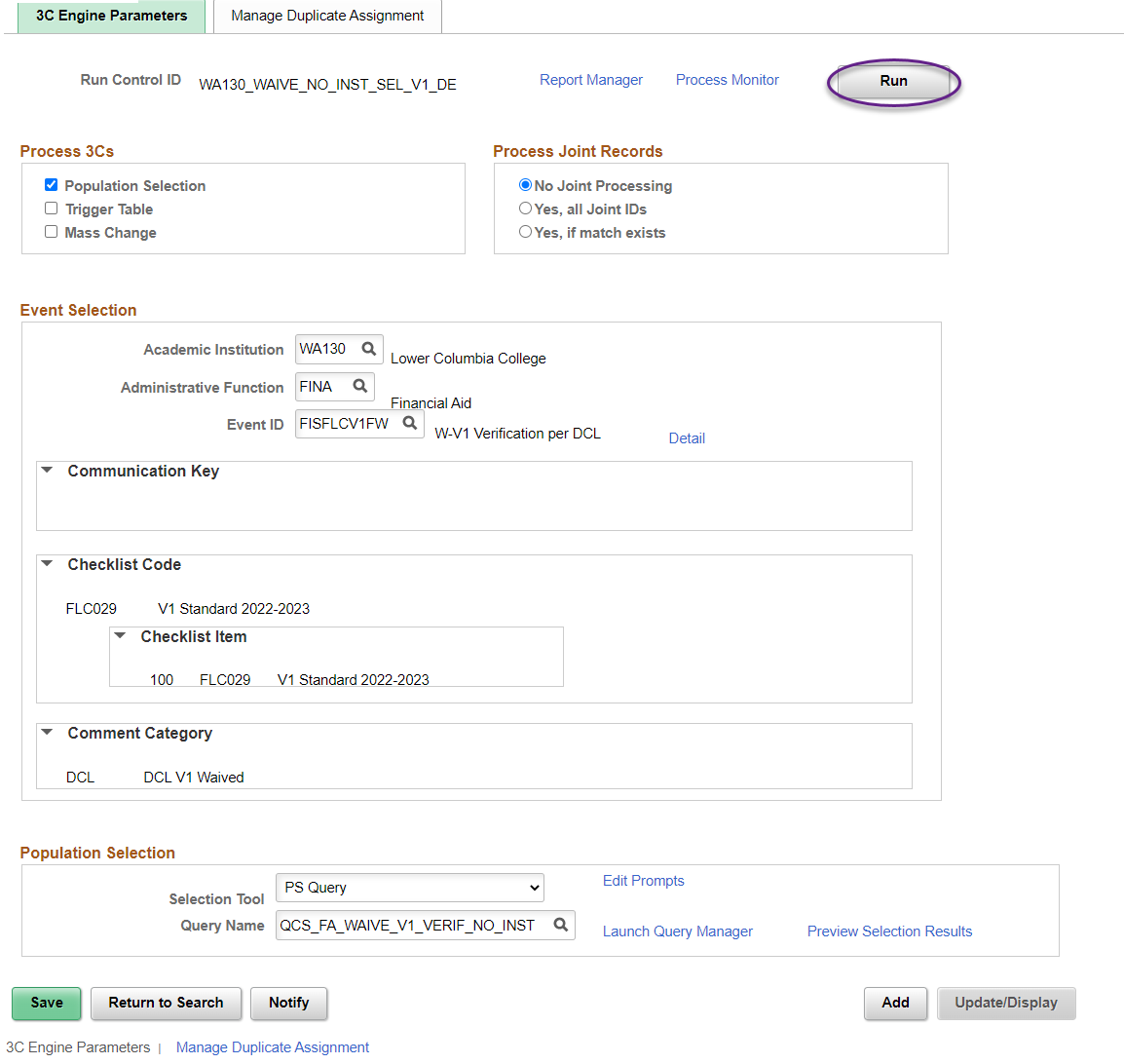 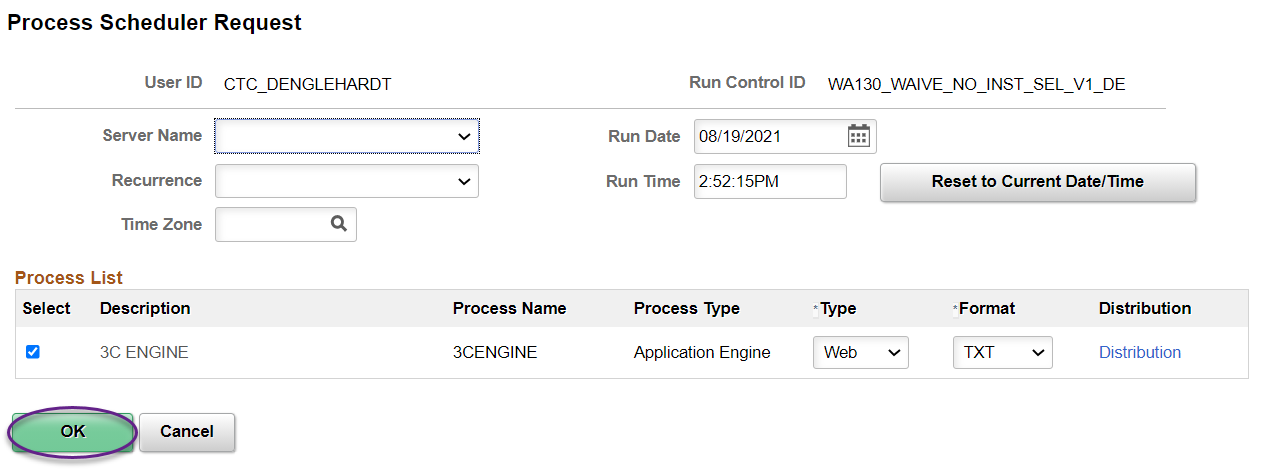 Creating the FAV1APW Job and Setting it On a RecurrenceNote: Keep status ‘Inactive’ while creating the jobset. Navigator > PeopleTools > Process Scheduler > Schedule JobSet DefinitionsSelect Add a New ValueFor Schedule Name following the usual naming convention with FAV1APW as the description of the process i.e. WA130_OY_FAV1APW_DEFor Job Name, enter FAV1APW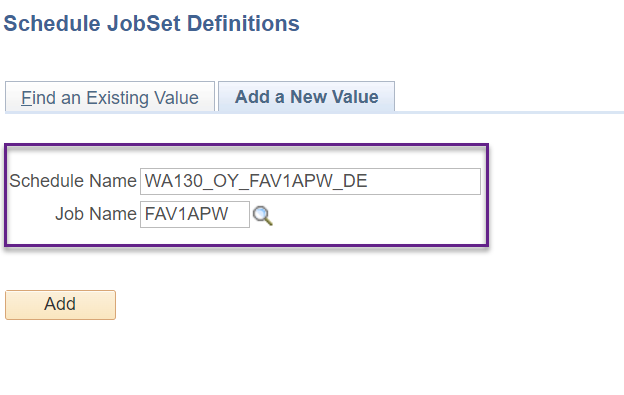 Copy and paste your Schedule Name into the Run Control ID field and after confirming the status is Inactive, select Save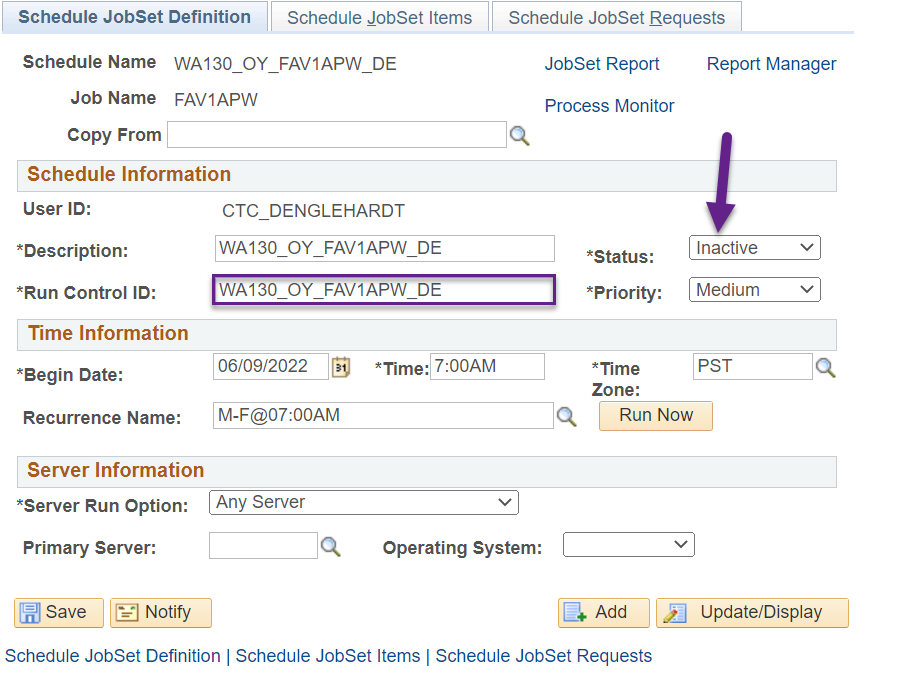 Select the Expand button to open up the fields on the jobset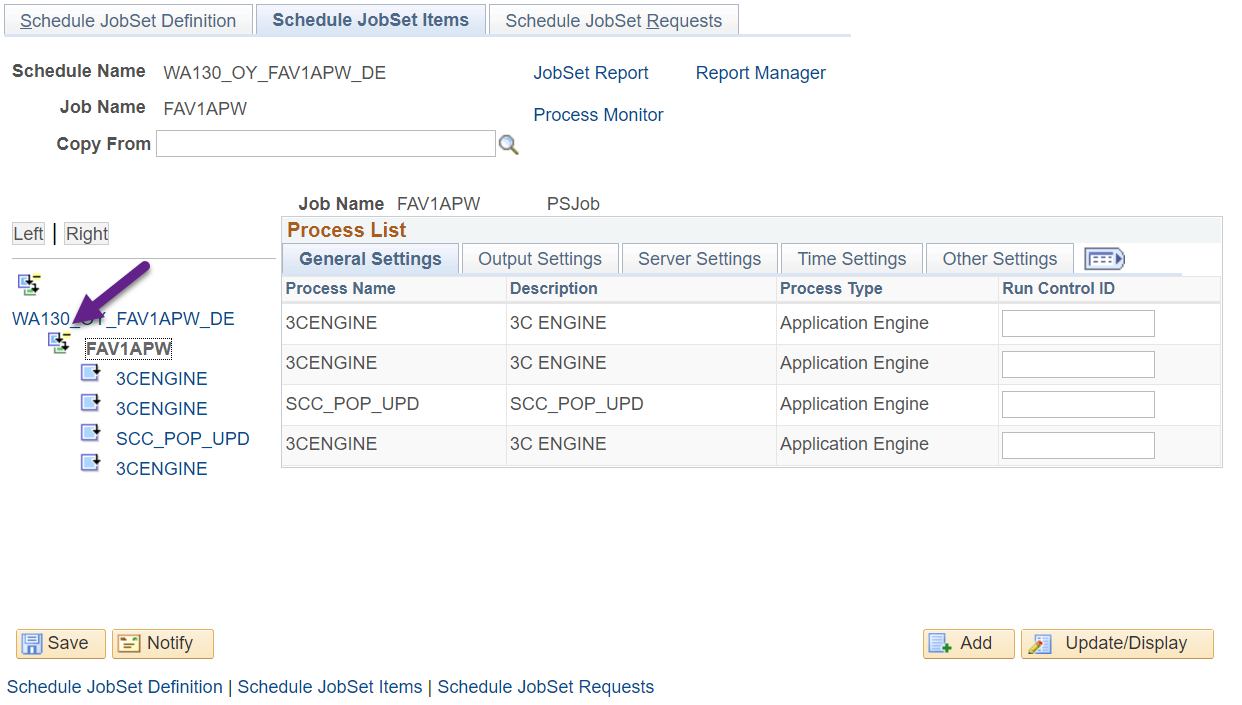 Paste the Run Control IDs you created into the appropriate fields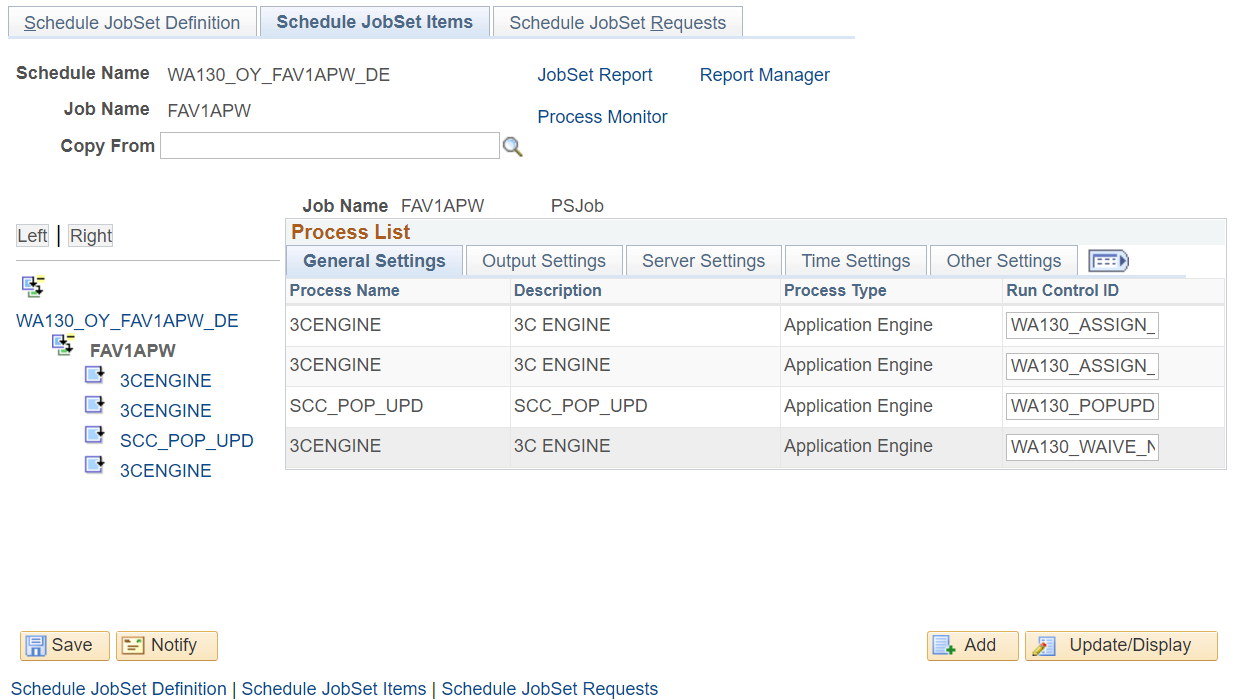 3CENGINE (1) field: Assign V1 dependent Run Control ID3CENGINE (2) field: Assign V1 independent Run Control IDSCC_POP_UPD field: Pop-update Packaging Status Summary Page Run Control ID3CENGINE (3) field: Waive V1 checklists and add Comment Run Control IDSelect SaveWhen you’re ready to turn on the jobset, select the Begin Date, Time and Recurrence Name then flip the status of the jobset to ActiveBegin Date: (tomorrow’s date)	Time: 7:00 AM	Recurrence Name: M-F@07:00AM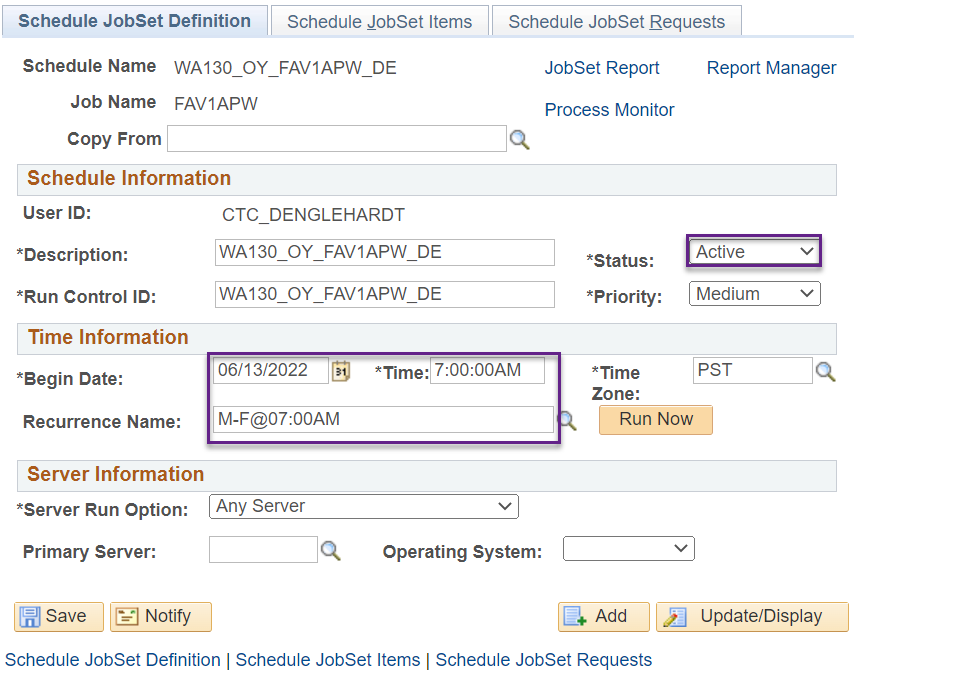 Note: Sometimes the Recurrence will disappear after you click Save, if that happens, select the recurrence again.